Actividades SugeridasOBJETIVO DE APRENDIZAJE OA_3DESCRIPCIÓN DE LA ACTIVIDADLeer y familiarizarse con un amplio repertorio de literatura para aumentar su conocimiento del mundo, desarrollar su imaginación y reconocer su valor social y cultural; por ejemplo: > cuentos folclóricos y de autor > fábulas > leyendas > mitos > historietas4.Comparación de dos cuentos Los estudiantes leen dos cuentos de temas relacionados, como La casa de muñecas y Felicidad clandestina o La casa de muñecas y El papá de Simón. Luego de leer ambos cuentos, los comparan completando la siguiente tabla:Después de completar la tabla, la comentan con los compañeros. Guiados por el docente, discuten sobre el tema que abordan ambos textos y cómo se trata en cada uno.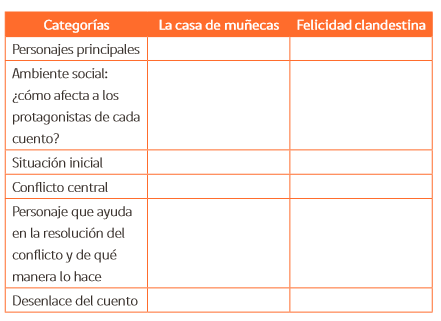 